ÄNDRINGSFÖRTECKNINGVar noga med att varje gång du ändrar i dokumentet skriva in vad du ändrat och byt versionsnummer. Se till att du också byter versionsnumret i sidfoten. Versioner räknas upp med 1 varje gång (1, 2, 3, 4). Använd TAB-tangent för att få ny rad.innehållsförteckning1	inledning	62	ARBETSSÄTT, UPPFÖLJNING OCH BESLUTSFATTNING	62.1	Arbetssätt	62.2	Uppföljning och beslut	63	GRUPPERINGAR under Regiondirektören  för beredning, styrning och beslut	73.1	Råd	73.1.1	Investeringsråd	73.1.2	Kompetensförsörjningsråd	73.1.3	Råd för jämlik och jämställd verksamhet	83.1.4	Råd för samverkan i samiska frågor	83.1.5	Kunskapsstyrningsråd	93.1.6	Rådet för avgiftsfrågor	103.1.7	Samordning för digital transformation	114	GRUPPERINGAR under HÄLSO- OCH SJUKVÅRDSdirektören för beredning, styrning och beslut	124.1	Styrgrupper	124.1.1	Styrgrupp läkemedel	124.1.2	Styrgrupp COSMIC	124.2	Råd	134.2.1	Lokal Strama-grupp	134.2.2	Traumaråd	134.2.3	OP-råd	144.2.4	Akutråd	144.2.5	Läkemedelskommittén (under revidering)	144.2.6	Strålskyddskommittén	154.2.7	Gaskommittén	154.2.8	MTP-kommitté	164.2.9	Läkarutbildningsråd	174.2.10	Forskningsråd	175	GRUPPERINGAR under Regionstabschefen för beredning, styrning och beslut	185.1	Styrgrupper	185.1.1	Ledningssystem	185.2	Råd	195.2.1	Namn och organisationsrådet	195.2.2	Regionalt säkerhetsråd	205.2.3	Regionalt krisledningsråd	215.2.4	Informationssäkerhetsrådet	226	Externa gruppering av betydelse för ledning och styrning	236.1	Norrlands universitetsjukvårdsstyrelse	236.2	ALF-kommittén	236.3	Styrgrupp för sexuell och reproduktiv hälsa och rättigheter (SRHR)	236.4	SVOM (samverkan i vård- och omsorgsfrågor)	246.5	Fredagsgruppen	246.6	L-IFO	246.7	Barnarenan	256.8	Styrgruppen – Myndighetssamverkan mot våld i nära relation	256.9	Regional styrgrupp för krishantering	257	NorrA sjukvårdsregionförbundet	267.1	Beredningsgruppen	267.2	Regionala chefssamråd	267.3	Regionalt Cancercentrum, RCC Norr	277.4	FUI-råd	277.5	Folkhälsosamråd	277.6	Regionala läkemedelsrådet	277.7	Sjuktransportgruppen	277.8	Regional samrådsgrupp Palliation	287.9	Samverkansgrupp för Jämlik-jämställd hälso- och sjukvård	287.10	Regional samverkansgrupp för kunskapsstyrning	287.11	Samverkansgrupp för vård på distans	287.12	Regional samrådsgrupp för medicinsk teknik Regionalt MT Råd	287.13	Rådet för vård och omsorg i glesbygd	29inledningRegionen har för sin ledning och styrning ett antal olika grupperingar och råd för att kunna bereda ärenden, samverka samt komplettera linjeorganisationen genom att arbeta med olika frågor.Indelning i dokumentet är enligt följande;För vems räkning finns gruppen, dvs Regiondirektör, HS-direktör eller RegionstabschefStyrgrupper och Råd med följande skillnadLagstyrda grupperingarSlutligen redovisas Externa grupper av betydelse för ledning och styrningOrdföranden i grupper ansvarar för att de bemannas efter avstämning med resursansvarig chef.ARBETSSÄTT, UPPFÖLJNING OCH BESLUTSFATTNINGArbetssättVarje grupperings arbetssätt och arbetsordning styrs utav gruppens uppdrag och behov. Ordföranden i respektive grupp fastställer hur och i vilken omfattning arbetet ska bedrivas. Minnesanteckningar förs i varje gruppering om inte det är styrt att det ska vara protokoll. Uppföljning och beslutUppföljning och återrapportering sker enligt beskrivningen för gruppens uppdrag. Beslut kan fattas i gruppen om det är delegerat beslutsmandat till ordföranden. Beslut ska rapporteras till regionstabschef för att protokollföras i regionens beslutsprotokoll. På begäran ska gruppernas ordförande vara beredd att till regionledningen rapportera läget fattade beslut. Då beslut innebär stora ekonomiska konsekvenser och/eller berör flera förvaltningar skall ärendet till regionledningen för beslut.Vissa beslut kan vara delegationsbeslut som enligt rutin ska anmälas till regionstyrelsen. Delegationsordningen tydliggör vilka beslut som är delegationsbeslut.GRUPPERINGAR under Regiondirektören 
för beredning, styrning och beslutRådInvesteringsrådUnder omarbetning KompetensförsörjningsrådRådet har en strategiskt beredande funktion för regionens kompetensförsörjning utifrån ett ledningsperspektiv.  Med kompetensförsörjning avses alla de insatser som gör att Region Jämtland Härjedalen kan säkerställa att Region Jämtland Härjedalen idag och i framtiden har den kompetens som behövs för att bedriva en effektiv och kvalitativt bra verksamhet utifrån det uppdrag som Region Jämtland Härjedalen har.Rådets uppdrag är att till de högsta ledningsgrupperna bereda beslut i strategiska kompetensförsörjningsfrågor, vara informationsmottagare och i förekommande fall styrgrupp/uppdragsgivare för undergrupperingar, behandla frågor i relation till utbildningsanordnare avseende behov av utbildningar och VFU, fånga upp och samordna kompetensutvecklingsinsatser, vara ett strategiskt forum för att initiera och sprida goda exempel för att utveckla metoder för lärande, samt via uppdrag, till fullmäktige, styrelse och utskott bereda strategiska kompetensförsörjningsfrågor.Kompetensförsörjningsrådet är också ett forum för utbildningsfrågor för medarbetare med vårdutbildning, för diskussion av frågor kring landstingets åtaganden och medverkan i universitetens medellånga vårdutbildningar respektive psykologutbildningen samt för övergripande frågor relaterade till landstingets medverkan i utbildningarna inom Vårdcollege (inom länet). Region Jämtland Härjedalens medverkan är att svara för att studenterna får klinisk/verksamhetsförlagd utbildning/arbetsplatsförlagt lärande av hög kvalitet, med kompetent handledning i tillräcklig omfattning. Rådet för minnesanteckningar vid mötena som publiceras på insidan. HR-direktör och Forskning- och utbildningsdirektör är beslutsfattare. Rådet sammanträder fyra gånger per år. Kompetensförsörjningsrådets sammansättning HR-direktör, ordförandePersonalstrateg inom kompetensförsörjningFoU-direktörRepresentanter från regionens verksamheterRåd för jämlik och jämställd verksamhet    Gruppen har en regionövergripande strategisk funktion och ansvarar för beredningen av samtliga frågor som berör jämställd och jämlik verksamhet där även arbetet med nationella minoriteter, barnkonventionen och våld i nära relation ingår. Gruppen har i uppdrag att ge förslag på strategisk inriktning för en jämställd- och jämlik verksamhet, skapa förutsättningar för jämställdhets- och jämlikhetsintegrering av verksamheterna, utgöra mottagare för rekommendationer från nationella myndigheter och departement samt samordna och följa upp arbetet med aktuella handlingsplaner som berör området. Gruppen för minnesanteckningar vid mötena som publiceras på insidan och ordförande rapporterar till regionledningen.Beslutsfattare beror på sakfrågans art.Styrgruppen har följande sammansättning:Regiondirektör, ordförandeChef för hälso- och sjukvårdspolitiska avdelningen          Utvecklingsstrateg  jämställdhet och jämlikhet, sammankallande och sekreterareUtvecklingsstrateg nationella minoriteter och barnkonventionenBarnhälsovårdsöverläkare, BhvÖlMödrahälsovårdsöverläkare, MhvÖlChef för FolkhälsoenhetenHR-strateg ansvar för hälsa, arbetsmiljö, jämställdhet, mångfaldChef för UngdomsmottagningenHälso- och sjukvårdsdirektörDivisionschef Nära vårdRåd för samverkan i samiska frågorRådet för samverkan i samiska frågor är ett råd för samverkan mellan Regionen och det samiska folket. Rådet har som övergripande syfte att bereda samisk befolkning möjlighet till inflytande i frågor som berör dem, i enlighet med Lagen om nationella minoriteter och minoritetsspråk. Rådet kan framföra önskemål och vara rådgivande i frågor som rör samisk befolkning och där Region Jämtland Härjedalen har ett ansvar. Rådet kan också lämna synpunkter eller underlag till interna beslut, aktuella remisser eller delar av remisser som rör samisk befolkning. Rådet bidrar till och bevakar genomförandet av Region Jämtland Härjedalens övergripande handlingsplan för jämställd och jämlik verksamhet, där nationella minoriteter ingår som ett insatsområde, samt beslutar om hur det statsbidrag som regionen erhåller med anledning av Lagen om nationella minoriteter ska användas. Rådet för minnesanteckningar som publiceras på externa webben och rapporterar till styrgruppen för jämställd och jämlik verksamhet. Rådet träffas fyra gånger per år. Gruppen har följande sammansättning: En förtroendevald representant En representant utsedd av Regiondirektören Utvecklingsstrateg för nationella minoriteter och samisk hälsa En representant från ungdomsorganisationen Sáminuorra Därutöver är rådet öppet för alla som hör hemma i länet och identifierar sig som samer.  KunskapsstyrningsrådKunskapsstyrningsrådet har följande bemanning: Kärngrupp består av Chef HOSPA, Regionöverläkare, Kunskapsstyrningsstrateg och alla divisionschefer från hälso-och sjukvårdenBeslutsförberedande grupp = Kärngruppen, kompletterad med HS-direktör, FOUU-direktör, Beställarchef, Kommunikationschef, samt Regiondirektör, Ekonomidirektör och HR-direktör vid behovBeslut fattas av Regiondirektören efter behandling i RDs ledningsgrupp.Kunskapsstyrningsrådet inrättades 2017 efter beslut i regionstyrelsen (RS 2017-10-04 §223). I uppdraget ingår att Regionen ska anpassa sin regionala och lokala kunskapsorganisation till den nationella programområdes- och samverkansstruktur med syfte att få stryka genom hela systemet, att regionen ska säkra en regional och lokal kunskapsorganisation i enlighet med den nationella strukturen, att regionen avsätter resurser regionalt genom att ta på sig värdskap för ett antal programområden, tillsätter ordförande och processledare för aktuella programområden samt avsätter tid för experter att delta i programområden och samverkansgrupper.Kunskapsstyrningsrådet och dess arbetsutskott arbetar för att hålla ihop regionens arbete med kunskapsstyrning (beslut regionledningen 2018-03-29 §30). Kunskapsstyrningen har följande uppdrag, informationsutbyte mellan alla programområden i kunskapsstyrningssystemet, bevaka att alla relevanta kompetenser finns med i det lokala arbetet, stödja arbetet med analyser, beslut och implementering av de kunskapsdokument, vårdprogram, standardiserade vårdförlopp, kliniska kunskapsstöd och riktlinjer som kommer i kunskapsstyrningssystemet, följa upp implementering av beslutade kunskapsdokument samt hålla det lokala kunskapsstyrningssystemet uppdaterat på vad som händer på sjukvårdsregional, och nationell nivå. Kunskapsstyrningsrådet består av:Kunskapsstyrningsrådets AULäkemedelskommitté ordförandeChefsläkareSakkunniga Personcentrerad vård och PatientkontraktRegion Jämtlands Härjedalens NPO representanterFörvaltningsledare IT-Cosmic KommunikationAdjungerad: Elin Ring, Kommunernas samordnare​Kunskapsstyrningsrådets AU består av:RegionöverläkarnaHälso- och sjukvårdssamordnare, hälso- och sjukvårdsstabenVerksamhetsutvecklare, primärvårdsstabenSamordnare kunskapsstyrningKunskapsstyrningsstrategChef hälso- och sjukvårdspolitiska avdelningenRådet för avgiftsfrågor Rådet för avgiftsfrågor tolkar och arbetar fram anvisningar för tillämpningar av bestämmelser och rutiner kring patientavgifter i öppen- och sluten hälso- och sjukvård.Syftet med grupperingen är framförallt att informera, diskutera samt stämma av pågående ärenden för att underlätta för medarbetare att tolka och förhålla sig till regelverket om patientavgifter.Rådet för avgifter har till uppgift att:- Tolka och tillämpa bestämmelser om patientavgifter- medverka kring utredningar inom området- Medverka kring revideringar och uppdateringar av regelverket ”Avgiftshandboken” och dess bilagor.- Representanterna har ett ansvar att delta i möten och sprida vidare information till respektive verksamhetsområde som de är berörda av.Rådet sammanträder fyra gånger/år då minnesanteckningar förs som läggs ut i Centuri under Regiondirektör-Arenor och grupper för ledning och styrning. Beslut om förändringar av patientavgifter fattas av Regionfullmäktige, samordnare för avgiftsfrågor handlägger färdigutredda ärenden dit. Rådet har följande sammansättning:- Chef för HOSPA (ordf.)- Samordnare för avgiftsfrågor (sekr.)- Medicinskt sakkunnig i form av RegionöverläkareEn ordinarie och en suppleant från nedanstående grupperingar:- Primärvården (chef och medicinsk sekreterare= 2 ordinarie) - Somatisk specialistsjukvård- Psykiatrin- Ekonomiservice- Cosmic-förvaltningen+Sakkunniga adjungeras vid behovSamordning för digital transformationSyftet med denna gruppering är att följa, samordna och styra digitaliseringen för regionenSamordningsgruppen består av följande bemanning;RegiondirektörHälso- och sjukvårdsdirektörDivisionschefer i hälso- och sjukvårdenRegional utvecklingsdirektörFoU-direktörChef för utveckling- och digitaliseringsenheten (sammankallande och ansvarig för AU)Chef för enheten E-hälsa/ IT-chefRegional utvecklingHälso- och sjukvårdssamordnareBeredskapschef Chef för enheten informationsförvaltningIT-säkerhetStabschef tillika ordförande och beslutsfattare på delegation från RD, HS-dir och Reg utv dirGRUPPERINGAR under HÄLSO- OCH SJUKVÅRDSdirektören för beredning, styrning och beslutStyrgrupperStyrgrupp läkemedel Gruppen fattar beslut om kostnadsansvar för nya läkemedel, är mottagare av rekommendationer från nationella myndigheter, fattar beslut för övergripande rutiner, beslut kring effektiviseringar och beslut gällande läkemedelshantering. Gruppen har nära samråd med Läkemedelskommittén. Gruppen för minnesanteckningar vid mötena som publiceras på insidan. Hälso- och sjukvårdsdirektör är beslutsfattare. Gruppen träffas 2–3 gånger per halvår.Styrgrupp läkemedel har följande sammansättning: HS-dir, ordförande – beslutsfattareDivisionscheferEkonomLäkemedelsstrategOrdförande läkemedelskommittén Andra stabsfunktioner adjungeras utifrån agendaStyrgrupp COSMICGruppen är en del av förvaltningsorganisationen Cosmic och fattar beslut i frågor som rör journalsystemet Cosmic. Minnesanteckningar förs och sprids i Cosmic förvaltning. Hälso- och sjukvårdsdirektör är beslutsfattare. Gruppen har möten 2–3 ggr per halvår.Styrgrupp Cosmic har följande sammansättning:Ordförande och objektägare; divisionschef medicinFörvaltningsledare Cosmic ITFörvaltningsledare Cosmic verksamhetObjektsägare Cosmic ITSpecialistfunktioner adjungeras vid behov – avgörs av ordförandeRådLokal Strama-gruppStrama = Samverkan mot antibiotikaresistensStrama är patientens rätt till bästa infektionsbehandling i en sjukvård som motverkar antibiotikaresistensGruppen utgör stöd till regionens verksamheter i arbetet med att öka kvaliteten på antibiotikaförskrivningen och därmed minska resistensutvecklingen. Ordförande i Strama tillsammans med Läkemedelskommittén utformar lokala rekommendationer för behandling och profylax med antibiotika. Stramagruppen följer resistensläget och antibiotikaförbrukningen i öppen- och slutenvård, anordnar utbildningsinsatser rörande antibiotikaanvändning i vården samt förmedlar information om den nationella och internationella situationen inom antibiotikaområdet. Mötesprotokoll publiceras på Stramas lokala hemsida. Ordförande rapporterar till styrgrupp läkemedel.Gruppen har följande sammansättning:Apotekare tillika ordförandeDistriktssköterskaEnhetschef – StädenhetenÖverläkare – InfektionHygiensköterskaBiomedicinsk analytikerSmittskyddsläkareHygienläkareOrdförande läkemedelskommitténÖverläkare – Barn- och ungdomsmedicinLänsveterinärSjukhustandläkareDistriktsläkare, vakantAdjungerade medlemmar:MiljöstrategInformationsstrategTraumarådTraumarådets syfte är att skapa förutsättningar för en optimal, jämlik och kvalitetssäkrad traumavårdprocess för invånare i Region Jämtland Härjedalen. Rådet träffas två gånger per terminMål för traumavården är att öka överlevnad vid trauma och minskade komplikationer efter trauma samt att trygga medarbetare som arbetar efter vetenskap och beprövad erfarenhetRådet har följande sammansättning: Samtliga divisionschefer varav divisionschef kirurgi är ordförande som också beslutar hur rådet ska bemannas.OP-rådOprådets uppdrag innebär att verka för hög kvalitet, hög patientsäkerhet och ett optimalt resursutnyttjande av centraloperation och övriga operationsverksamheter på Östersunds sjukhus. Det sker genom samverkan mellan Akutområdet och opererande kliniker. Rådet ska ta beslut i övergripande rutiner, följa upp verksamheten och vid behov besluta om prioritering av gemensamma förbättringsåtgärder. Rådet sammanträder 10 gånger per år.Rådet har följande sammansättningDivisionschef kirurgi är ordförande och beslutar hur rådet ska bemannas.AkutrådAkutrådets uppdrag innebär att verka för hög kvalitet, hög patientsäkerhet och ett optimalt resursutnyttjande av akutmottagningen. Det sker genom samverkan mellan Akutområdet och de kliniker som har verksamhet på akutmottagningen. Rådet ska ta beslut i övergripande rutiner, följa upp verksamheten och vid behov besluta om prioritering av gemensamma förbättringsåtgärder. Rådet har från 2019 även ansvar för resusciteringsfrågor i Regionen.Rådet sammanträder ca 8 gånger per årRådet har följande sammansättning:Divisionschef medicin är ordförande och beslutar hur rådet ska bemannas.Läkemedelskommittén (under revidering)Läkemedelskommittén i region Jämtland Härjedalen tillsätts av regiondirektören, som också fastställer det reglemente som gäller för kommittén och dess verksamhet. Läkemedelskommittén verkar för rationell, säker och kostnadseffektiv läkemedelsterapi baserad på vetenskap och beprövad erfarenhet. Enligt lag skall det finnas en läkemedelskommitté i varje landsting. Läkemedelskommittén sammanträder fyra gånger per år. Kommittén för minnesanteckningar vid sina möten som publiceras på insidan.Kommittén har följande sammansättning:Ordförande, Läkare i primärvårdenfyra läkare från den specialiserade vårdentre Läkare från PrimärvårdenPrivatläkareLäkemedelsstrategtvå sjuksköterskor från den specialiserade vårdentvå sjuksköterskor från Primärvårdenen barnmorskaSjuksköterska från kommunal vårdTandläkareFarmaceut, sjukhusapoteketFarmaceut, öppenvårdsapotekStrålskyddskommitténEnligt SSMFS 2008:35 ska tillståndshavaren inrätta en lokal strålskyddskommitté med uppgift att vara rådgivande expertorgan i strålskyddsfrågor vid bedömningar av kliniska forskningsprojekt, där metoder med strålning ingår. Det innefattar verksamhet med medicinsk röntgendiagnostik inom specialistsjukvården, primärvården och odontologisk röntgendiagnostik samt nukleär-medicinsk verksamhet. Strålskyddskommittén tillhör organisatoriskt område DTS, som ansvarar för kommitténs sammansättning. Kommittén rapporterar till områdeschef DTS.Strålskyddskommitténs uppgifter är att:Verka för att verksamheten bedrivs under iakttagande av tillämpliga strålskyddsföreskrifter,Vara regionens rådgivande expertorgan i strålskyddsfrågor som berör patientens säkerhet,Ge råd i frågor om nya undersöknings- och behandlingsmetoder och ny utrustning med särskiltbeaktande av patientsäkerheten,Bedöma forskningsprojekt där frivilliga försökspersoner exponeras för strålning. I övrigt verka för goda strålskyddsförhållanden. GaskommitténVårdgivaren skall säkerställa att det inom verksamheten finns en organisation och rutiner för säker användning av försörjningssystem för medicinska gaser. Regionstabschef är ordförande.Gaskommittén har följande sammansättning:Regionstabschef, ordförandeBeredskapschef, sekreterareChef fastighetsenhetenMedicinskt gasansvarigFarmaceutiskt gasansvarigÖvriga kompetenser adjungeras vid behovMTP-kommittéKommittén svarar för nedanstående uppgifter: Informera och ge råd till verksamheter som berörs av regelverk kring MTP.Följa utveckling och föreslå åtgärder som följer av tillämpningen av regelverken MDR/IVDR och nationella föreskrifter.Fastställa behov av och initiera övergripande utbildningar om regelverk kopplat till MTPGe stöd, samordning och uppföljning till de verksamheter/enheter som:Tillverkar specialanpassade medicintekniska produkter.bedriver verksamhet med egentillverkade medicintekniska produkter(om regelverket tillåter) reprocessar medicintekniska engångsprodukter. Ge stöd, samordning och uppföljning kring kraven på spårbarhet, UDI, implantatkort.Bevaka övergripande trender i avvikelser avseende MTP och identifiera behov av åtgärder. Säkerställa att en organisation finns för hantering av säkerhetsmeddelanden från tillverkare till rätt instans i verksamheten. 
Fr o m 26maj 2021 började det nya regelverket Medical Device Regulation EU/745/2017(MDR) att gälla inom EU. Regelverket omfattar medicintekniska produkter ”från plåster till datortomografer”. Som användare av medicintekniska produkter behöver Region Jämtland Härjedalen vidta åtgärder för laguppfyllnad. Syftet med kommittén är att förenkla för laguppfyllnad inom hela organisationen och därmed öka vårdkvalitet och patientsäkerhet. 
Vårdgivaren skall säkerställa att det inom verksamheten finns en organisation och rutiner för säker användning av medicintekniska produkter. 
MTP-kommittén har följande sammansättning: 

Ordförande med representation från HS-ledningSekreterare, även processledareChefsläkarePRRCJuridiskt sakkunnigSakkunnig i patientsäkerhet och ledningssystemSakkunnig i Medicinteknik Sakkunnig inom Hjälpmedel FLIT regionövergripande journalsystem 
Övriga kompetenser adjungeras vid behovLäkarutbildningsrådRegionens medverkan i utbildningarna inom Läkarutbildningsgruppens ansvarsområde omfattar såväl teoretisk undervisning som handledd klinisk tjänstgöring för ST- och AT-läkare. Läkarutbildningsgruppen är ett regiongemensamt forum för diskussion av frågor som har betydelse för regionens åtaganden och engagemang i läkarutbildning. Gruppen för minnesanteckningar som publiceras på insidan och ordförande rapporterar till kompetensförsörjningsrådet i regionen. I hälso-och sjukvårdsledningen är det en egen punkt varannan månad med rapport från rådet på agendan.Gruppen har följande sammansättning:FoU-direktör, ordförandePersonalstrateg Personalhandläggare/konsultChef för AT-läkarnaRegionövergripande studierektorer för ST- respektive AT-läkarutbildningarna,Representant för SYLF adjungerasFrån HS; Punkt på HS-agendan var 8:e vecka.ForskningsrådHar som uppgift att vara forum för strategiska diskussioner kring FoU-satsningar som utvecklar vetenskaplig och klinisk forskningskompetens, vara rådgivande inför beslut av FoU-direktör och Regiondirektör om fördelningen av tillgängliga medel för forskning, bevaka att fördelningen av forskningsmedlen följer Umeå Universitets och Regionens strategi för gemensam satsning på akademisk miljö samt, föreslå satsningar för uppbyggnad av vetenskaplig kompetens.  Kommittén har följande sammansättning:Forskning- och utbildningsdirektör, ordförande	Representant för Umeå universitet (professor; utsedd av universitetet),Enhetschef forskning- och utbildningsenhetenDivisionscheferFoU-ansvariga för akademiska sjukvårdsenheter och universitetssjukvårdsenhetRepresentant för Kliniskt Forsknings CentrumTjänstemannastöd från FoU-rådet adjungerasGRUPPERINGAR under Regionstabschefen för beredning, styrning och beslutStyrgrupperLedningssystemLedningssystem ska användas för att säkra kvalitet i, samt planera, leda och förbättra verksamheter. Våra föreskrifter och allmänna råd om ledningssystem för systematiskt kvalitetsarbete är gemensamma för hälso- och sjukvård, tandvård, socialtjänst och verksamheter enligt LSS. Regional utveckling samt stödfunktioner i organisationen.Ledningssystemet ska användas för att·         systematiskt och fortlöpande utveckla och säkra verksamhetens kvalitet
·         planera, leda, kontrollera, följa upp, utvärdera och förbättra verksamheten.Med hjälp av processer och rutiner samt ett systematiskt förbättringsarbete ska verksamheten uppnå kvalitet. Det systematiska förbättringsarbetet ska bestå av riskanalys, egenkontroll och hantering av avvikelser.Det finns många intressenter, revisorer, patientsäkerhet, SKL, Socialstyrelsen och riksdagen med en ny lag är för att nämna några.Styrgruppen Behandlar och fattar beslut om frågor som uppkommit. Systemförvaltaren sammankallar till mötena som ska ske ca 1 ggr/månad eller beroende på behov.Styrgruppens sammansättning;RegionstabschefHälso-och sjukvårdssamordnareKvalitetsstrategKommunikationschefFörvaltningsledare administrativt stödRådNamn och organisationsrådetNamn- och organisationsrådet ansvarar för att det finns en enhetlighet i Region Jämtland Härjedalens organisationsträd.
I rådet ska det finnas en utsedd funktion som organisationssamordnare. Organisationssamordnaren leder och bevakar arbetet med att genomföra organisationsförändringar.Inför genomförande av organisationsförändring ska en utsedd handläggare i ärendet parallellt med handläggningen avisera om förändringen till organisationssamordnaren genom
att fylla in en anmälan enligt framtagen mall och skicka till FBL Namn och organisationsrådet. Organisationssamordnaren leder, planlägger och bevakar de åtgärder som behöver
vidtas tillsammans med Namn- och organisationsrådet. Namn och organisationsrådet har möten när det finns organisationsförändringar att avhandla, organisationssamordnaren är sammankallande.Beslut om organisationsförändring kan tas på olika nivåer beroende på omfattningen.Organisationssamordnare informerar berörda parter (verksamhet och system) i god tid innan organisationsförändringen ska äga rum.Namn och organisationsrådet har följande sammansättning: 
Ordförande – Ekonomidirektör 
Organisationssamordnare  
Representant från EKO-förvaltningen 
Representant från Kommunikationsavdelningen 
Representant för ekonomisystemet (Raindance) 
Representant för Business Intelligence system (Sisense) 
Representant för vårdsystemet (Cosmic) 
Representant för personalsystemet (Heroma) 
Representant från Fastighetsförvaltningen 
Representant från Regionservice 
Representant från sekretariatet 
Representant för Centuri/platina/O365Regionalt säkerhetsrådDet regionala säkerhetsrådet är Regionens gruppering för säkerhetsfrågor i vid bemärkelse vars uppgift är att: bereda regionövergripande säkerhetsärenden till förslag för beslutsamordna säkerhetsarbetetutgöra styrgrupp och/eller referensgrupp för lämpliga projektfölja upp och stödja säkerhetsarbetet i Region Jämtland Härjedalen upprätta en regional lägesbild av säkerhetsprocessen tillika vara gaskommitté (se 3.2.4) Gruppens olika funktioner enligt nedanstående bild;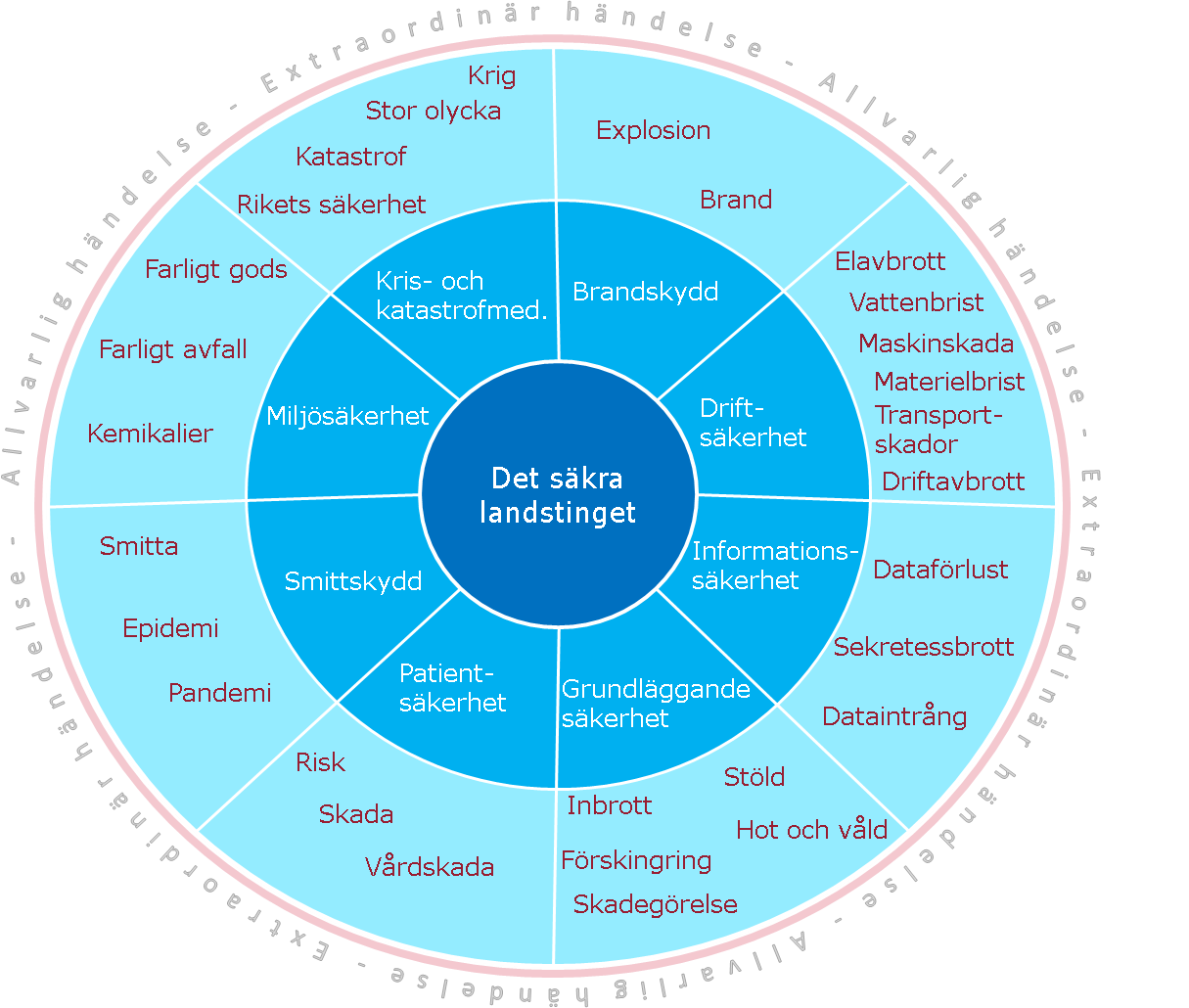 Rådet träffas fyra gånger per år och har följande sammansättning. Regionsstabschef, ordförandeBeredskapschef, sammanhållande och sammankallandeRepresentant för patientsäkerhet och smittskyddRepresentant för grundläggande säkerhetRepresentanter för driftsäkerhet och brandskyddRepresentant från ITRepresentant för informationssäkerhetRepresentant från KommunikationRepresentant för MiljöRepresentant för Risk och sårbarhetsanalys (RSA)Risksamordnare övrig verksamhetRisksamordnare specialistsjukvårdenMinnesanteckningar förs vid sammanträdena. Regionstabschef är beslutande.Regionalt krisledningsrådSyftet med rådet är att ersätta tidigare forum Regional kriskommitté och Lokal kriskommitté för specialistvården samt att lyfta ur de katastrofmedicinska frågorna från det Regionala säkerhetsrådet. Rådet träffas fyra ggr/år i Akutområdets konferensrum alternativt Dr Prag d.v.s. de lokaler som är den Särskilda sjukvårdsledningens ledningsplatser. Uppgifter att hantera är:Revidering av katastrofmedicinska planer, Pandemiplaner, PKL m.m.Övningar internt och externtKatastrofmedicinska utbildningarOrganisationsfrågor avseende krisledningUppföljning och erfarenheter från övningar och allvarliga händelserUtrustning och lokaler för krisledningEnheten för Krisberedskap, Säkerhet och Miljö är sammankallande för rådet. Ordförande och beslutande är Sjukvårdsledare. Sekreterare är representant ur funktionen dokumentation alternativt handläggare från Krisberedskap. Följande lednings- och stabsfunktioner ska vara representerade med minst en deltagare då rådet träffas: Sjukvårdsledare, medicinskt ansvarig, stabschef, insats/Logistik, kommunikation, krisstöd, fastighet/Service, dokumentation, säkerhet/samband. Specialistfunktioner i Krisledningen inbjuds också att delta. InformationssäkerhetsrådetInformationssäkerhetsrådet ska bidra till ett processorienterat arbetssätt avseende säkerhetsfrågor inom området informations- och IT säkerhet. Rådet ska ha företrädare med kompetens och funktionsansvar inom informationssäkerhet, juridik, personuppgiftshantering, IT säkerhet, COSMIC, nationella eHälsotjänster och patientsäkerhet. Andra företrädare för t ex arkiv, diarium, systemansvariga, kvalitetsutveckling kan adjungeras efter behov. Informationssäkerhetsrådet är sakkunnigstöd och rådgivande inom området. Rådet ska bistå med att identifiera behov av och initiera arbete för säkerhetshöjande åtgärder. Beredskapschef är ordförande och informationssäkerhetssamordnaren är sammankallande samt sekreterare. Rådet träffas ca 4 gånger/år och genomförda möten ska dokumenteras i form av minnesanteckningar i Centuri. Externa gruppering av betydelse för ledning och styrningNorrlands universitetsjukvårdsstyrelseSamverkansgrupp för de fyra Norrlandslänen och Umeå universitet. Samverkan avser frågor kring utbildningsprogrammen, framförallt de kliniska och verksamhetsförlagda utbildningarna. Det avtal som reglerar denna samverkan omfattar, ALF (avtal om läkarutbildning och forskning), TUA (avtal om tandläkarutbildning och forskning) och VårdSam-områdena. Regionens representeras av FoU-direktören som ordinarie ledamot.ALF-kommitténI avtalet om regionaliserad läkarutbildningen hänvisas till ett hängavtal till ovanstående samverkansavtal. Avtalet har upprättats för att reglera ALF-medel för den regionaliserade läkarutbildningen och den samverkan på utbildnings- och forskningsområdet som regionaliseringen medför.Regionen representeras av FoU-direktören som ordinarie ledamot och regionens representant i NRF:s beredningsgrupp som ersättare. FoU-direktören rapporterar till regiondirektören.Styrgrupp för sexuell och reproduktiv hälsa och rättigheter (SRHR)Styrgruppen är en länsövergripande gruppering som samarbetar arbetar kring frågor om samlevnad, sexuell och reproduktiv hälsa inklusive abort- och STI (STD)-förebyggande arbete. I gruppen finns representanter för Mittuniversitetet, Jämtlands gymnasieförbund, Kommunernas elevhälsa (skolhälsovård) och RFSL, RFSU. Regionen medverkar i gruppen genom representanter från Folkhälsoenheten, Mödrahälsovården, Hud och könsmottagningen, samt Smittskyddsenheten. Ingen representation från Ungdomsmottagningen i dagsläget. Representanten för Folkhälsoenheten rapporterar till HS-direktör.SVOM (samverkan i vård- och omsorgsfrågor)Gruppen är en samverkansgrupp för Region Jämtland Härjedalen och länets kommuner kring vård och omsorgsfrågor. Gruppen är en politikerarena med tjänstemanna representation. Protokoll förs vid sammanträden som publiceras på externa sidan; www.regionjh.se/samverkan. Deltagare från länets samtliga kommuner; Facknämndsordförande dvs sociala samrådsgruppen & förvaltningschefer/motsvarande, samordnare social välfärdDeltagare från Region Jämtland Härjedalen; Hälso- och sjukvårdsnämndens ordförande, 1:e vice ordförande och oppositionsråd. 
Hälso- och sjukvårdsdirektör, Divisionschef nära vård och NVO-cheferRegionöverläkareMandat  = RekommendationsbeslutSammanträder 4 ggr/år inkluderande ett tillfälle med samverkan med VästernorrlandFredagsgruppenTjänstemannagruppering inom samarbetsområdet hälso- och sjukvård, rehabilitering samt omvårdnad. fokus på strategiska och framåtsyftande områden och är beredande organ till SVOMMinnesanteckningar förs som publiceras på insidan och rapporterar till HS ledningsgrupp. Regionens representation är följande:Deltagare från länets samtliga kommuner; Förvaltningschefer/motsv och samordnare social välfärdDeltagare från Region Jämtland Härjedalen;   Hälso- och sjukvårdsdirektör, Divisionschef nära vård, verksamhetschef psykiatri, Regionöverläkare samt beställarchef.L-IFOTjänstemannagruppering inom samarbetsområdet Individ- och Familjeomsorg samt Psykiatri. med fokus på strategiska och framåtsyftande områden är beredande organ till Barnarenan och SVOM. Minnesanteckningar förs vid mötena som publiceras på insidan och rapporterar till HS ledningsgrupp.Deltagare från kommunerna; IFO-chefer från tre kommuner samt en ord. suppleant, två skolchefer, Samordnare social välfärd, Barn och utbildningssamordnareDeltagare från Region Jämtland Härjedalen;   Regionöverläkare samt verksamhetschefer från barn unga vuxna, psykiatri och primärvårdBarnarenanGruppen är en samverkansgrupp för region Jämtland Härjedalen och kommunerna inom samarbetsområdet Barn och Unga. Gruppen är en politikerarena med tjänstemannarepresentation. Mötena protokollförs och rapporterar till HS ledningsgrupp.Deltagare från länets kommuner; Presidierna i BUZ och SocSam kompletterad med ordförande i socialnämnden Östersund. Förvaltningschef utbildning och IFO-chef. Därutöver deltar tjänstemannastöd från Region Jämtland Härjedalen: Barn-och utbildningssamordnare, social handläggareDeltagare från Region Jämtland Härjedalen; Hälso- och sjukvårdsnämnden har utsett två ordinarie ledamöter från regionen. Ersättare finns. Därutöver deltar tjänstemannastöd från Region Jämtland Härjedalen: Regionöverläkare, områdeschef barn och unga vuxna och barnhälsovårdsöverläkare. Styrgruppen – Myndighetssamverkan mot våld i nära relation Samverkansgrupp för länsstyrelsen, Länspolismyndigheten, Region Jämtland Härjedalen. Region Jämtland Härjedalen representeras av regiondirektören, hälso-och sjukvårdsdirektör samt verksamhetschef kvinna.Regional styrgrupp för krishanteringHanterar övergripande samverkansfrågor inom krishantering i länet. Länsstyrelsen är sammankallande med landshövdingen som ordförande. Övriga deltagare är Polismyndigheten, kommuner, Räddningsförbundet, Försvarsmakten och Region Jämtland Härjedalen som representeras av Regiondirektör alternativt Hälso-och sjukvårdsdirektör. NorrA sjukvårdsregionförbundetKommunalförbund för högspecialiserad vård för de fyra Norrlandslänen som tillsammans bildar Norra Sveriges sjukvårdsregion. Norra sjukvårdsregionförbund har en politisk ledning; förbundsdirektionen. Regiondirektören och regionens representant i beredningsgruppen deltar vid förbundsdirektionens sammanträden dessutom förekommer adjungering av andra tjänstemanna- funktioner. Rapportering till ledningsgruppen från förbundsdirektion och nedanstående grupper sker via regionens representant i beredningsgruppen samt regiondirektören. http://www.norrlandstingen.se/wp-content/uploads/2012/06/Forbundsdirektionens-utskott-och-beredningar-_FD190328-.pdfBeredningsgruppenI länken ovan framgår gruppens uppdrag och sammansättningRegionens representant i beredningsgruppen är regionöverläkare som rapporterar till regiondirektören.Regionala chefssamrådI länken ovan framgår gruppens uppdrag och sammansättningChefssamråd finns för följande områden:AllmänkirurgiAnestesi, intensivvård och traumavårdBarn- och ungdomsmedicinBild- och funktionsmedicin (Radiologi)Cancerrådet (onkologi)HjärtsjukvårdHudsjukdomarInternmedicin inkl lungmedicinKvinnosjukdomarLaboratoriemedicinNeurologi och StrokeOrtopediPrimärvårdRehabiliteringReumatologiÖgonsjukvårdÖron-näsa-hals sjukvårdKäkkirurgiRegionens representanter i chefssamråden utses av och rapporterar till områdescheferna. De ska ha skriftliga uppdrag. Aktuell lista med namn finns på NRFs hemsida. http://www.norrlandstingen.se/halso-och-sjukvard/chefssamrad/Regionalt Cancercentrum, RCC NorrRCC Norr utgör ett stöd för de fyra Norrlandstingen i arbetet med att uppfylla den gemensamma visionen om en ”Likvärdig och tillgänglig cancervård i hela Norrland med spets och bredd”.Tillsammans med de fyra norrlandstingen arbetar RCC Norr för att skapa en jämlik och patientfokuserad cancervård med hög kvalitet. Resurser och kompetenser inom hela cancerområdet ska knytas samman, från förebyggande insatser till palliativ vård. Den politiska ledningen utgörs av NRF:s förbundsdirektion. Tjänstemannaledningen utgörs av styrgruppen för Regionalt Cancercentrum Norr. Se vidare http://www.norrlandstingen.se/halso-och-sjukvard/rcc-norr/ I styrgruppen representeras regionen av HS-direktör och överläkare Kirurgi.FUI-rådI denna länk finns mer information  http://www.norrlandstingen.se/fui-radet/Regionens representant i FUI-rådet är Forsknings- och utvecklingsdirektören och Personaldirektör.Folkhälsosamrådhttp://www.norrlandstingen.se/wp-content/uploads/2012/06/Forbundsdirektionens-utskott-och-beredningar-_FD190328-.pdfRegionens representant i folkhälsosamrådet är Folkhälsostrateg inom HOSPA och Chef för folkhälsoenheten Regionala läkemedelsrådet http://www.norrlandstingen.se/halso-och-sjukvard/lakemedelsrad-2/Region Jämtland Härjedalens representanter är Läkemedelskommitténs ordförande och Läkemedelschef. Sjuktransportgruppenhttp://www.norrlandstingen.se/wp-content/uploads/2012/06/Forbundsdirektionens-utskott-och-beredningar-_FD190328-.pdfRegionens representanter i sjuktransportgruppen är verksamhetschef för Akutområdet  och  MLU för ambulanssjukvården Jämtland-Härjedalen.Regional samrådsgrupp Palliationhttp://www.norrlandstingen.se/wp-content/uploads/2012/06/Forbundsdirektionens-utskott-och-beredningar-_FD190328-.pdfRegionens representant är Överläkare vid Storsjögläntan.Samverkansgrupp för Jämlik-jämställd hälso- och sjukvårdhttp://www.norrlandstingen.se/wp-content/uploads/2012/06/Forbundsdirektionens-utskott-och-beredningar-_FD190328-.pdfRegion Jämtland Härjedalens representant är strateg från hälso- och sjukvårdspolitiska avdelningen.Regional samverkansgrupp för kunskapsstyrning http://www.norrlandstingen.se/wp-content/uploads/2012/06/Forbundsdirektionens-utskott-och-beredningar-_FD190328-.pdfRegion Jämtland Härjedalens representanter är Regionöverläkaren.Samverkansgrupp för vård på distans http://www.norrlandstingen.se/wp-content/uploads/2012/06/Forbundsdirektionens-utskott-och-beredningar-_FD190328-.pdfRegion Jämtland Härjedalens representant är strategen för vård på distans. Regional samrådsgrupp för medicinsk teknik Regionalt MT Råd http://www.norrlandstingen.se/wp-content/uploads/2012/06/Forbundsdirektionens-utskott-och-beredningar-_FD190328-.pdfRegion Jämtland Härjedalens representant är chef MTARådet för vård och omsorg i glesbygd http://www.norrlandstingen.se/wp-content/uploads/2012/06/Forbundsdirektionens-utskott-och-beredningar-_FD190328-.pdfRegion Jämtland Härjedalens representant är Forskning- och utbildningsdirektör och divisionschef nära vård.VersionDatumÄndringBeslutat av62016-02-04Ändring m h t till ny organisationRegiondirektör72016-06-13Tillägg på gruppering samrådsgrupp mot våld i nära relationer82016-06-15Uppdaterat avseende samrådsgrupp barnkonventionen92018-05-09Stor uppdateringRegiondirektör102019-04-08Revidering som förslag till diskussion i Regionledning112019-10-11Uppdaterat utifrån förändringar i olika grupper och organisationRegiondirektör122021-02-16Uppdaterat med råd för avgiftsfrågorRegiondirektör132022-01-20Uppdaterat med anledning av ny organisation inom hälso-och sjukvården samt andra förändringar i grupper/rådRegiondirektörStyrgrupper (styrning)Råd (rådgivning)Delegerat mandat från RD/HS/RUF/StabschefGer råd/bereder BeslutskompetensKompetens och kunskapBeslutsfattare i linjenSpecialister/sakkunniga. Linjechefer kan delta